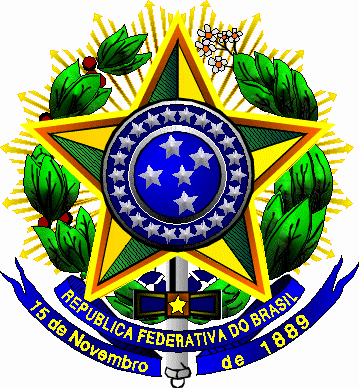 MINISTÉRIO DA EDUCAÇÃOUNIVERSIDADE FEDERAL DA INTEGRAÇÃO LATINO-AMERICANA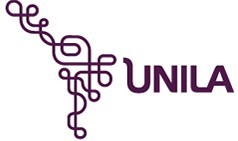 ANEXO IITERMO DE ACEITE DE ORIENTAÇÃOEu, professor(a)__________________________________________, matrícula SIAPE ______________, da Universidade Federal da Integração Latino-americana, aceito orientar o trabalho intitulado ______________________________________________________________________________________, de autoria do(a) aluno(a) __________________________________________________________________. Declaro ter total conhecimento das normas de realização de trabalhos científicos vigentes e do Regulamento de TCC do curso de LEPLE. Declaro ainda ter conhecimento do conteúdo do projeto de pesquisa que será desenvolvida ao longo do componente curricular TCC II.Foz do Iguaçu,  _____ de _____________ de ________.________________________________Assinatura do(a) Orientador(a)